Приложение № 2к письму министерства образования Красноярского краяот____________ № ____________Инструкция по размещению конкурсных документов на участие в конкурсе 
на присуждение премий лучшим учителям за достижения 
в педагогической деятельности в Красноярском крае в 2020 годуПроцедура предоставления конкурсных документов на участие в конкурсе 
на присуждение премий лучшим учителям за достижения в педагогической деятельности в 2020 году состоит из двух этапов:I этап.  Загрузка конкурсных документов в облачное хранилище файлов (конкурсантам предлагается использовать Яндекс Диск, Google Диск или Облако от Mail.ru).Для загрузки конкурсных документов в облачное хранилище файлов необходимо осуществить следующие действия:Выбрать сервис (рекомендуется использовать тот сервис, на котором конкурсант уже зарегистрирован, т. е имеет персональную электронную почту):Яндекс Диск — https://disk.yandex.ru/Google Диск — https://drive.google.com/Облако от Mail.ru - https://cloud.mail.ru/ Зайти на выбранный сервис под своим логином и паролем.При отсутствии регистрации ни в одной из вышеперечисленных систем, предварительно необходимо зарегистрироваться на любой из них.Загрузить конкурсные документы. Для загрузки конкурсных материалов необходимо:- на Диске создать папку, название которой будет содержать Ф. И. О. участника конкурса (например, Документы Ивановой Марии Ивановны);- открыть созданную папку и загрузить в нее конкурсные документы;- настроить доступ к папке с конкурсными документами.Скопировать ссылку доступа к папке с конкурсными документами.С более подробной инструкцией по размещению конкурсных документов можно ознакомиться, перейдя по ссылке https://clck.ru/NLyjz  II этап. Подача заявки на участие в Конкурсе в электронной форме.Для входа в электронную форму необходимо пройти по указанной ссылке https://clck.ru/NDERt или вручную ввести ее в адресную строку браузера, 
либо отсканировать QR-код, указанный ниже: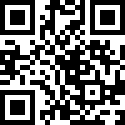 В представленной электронной форме поля, обязательные для заполнения, отмечены красной звездочкой.Перед внесением информации или выбором варианта ответа необходимо внимательно прочитать текст вопроса и краткое описание к нему (примеры), после чего указать необходимую информацию в соответствии с требованиями. Особое внимание обратить при указании ссылки доступа к папке с конкурсными документами.После того, как форма будет заполнена, нажать на кнопку «Отправить» 
для передачи внесенной информации в конкурсную комиссию.